Родительское собрание с инспектором  ОДН  ОП – 1 УМВД России по г.Чебоксары.       Родительское собрание в детском саду очень важно для установления контакта между семьей и персоналом учреждения . Это одна из форм обратной связи и возможность озвучить актуальную информацию, обсудить важные моменты воспитания, поговорить об особенностях детского развития.        25 октября прошло общее родительское собрание  с участием инспектора  ОДН  ОП – 1 УМВД России по г.Чебоксары капитана полиции Парфеновой Н.А.. Наталья Андреевна разъяснила  родителям   ст. 5.35 КОАП, которая предусматривает наказание за ненадлежащее исполнение родительских обязанностей. Наталья Андереевна просила обратить большое внимание безопасность   своих детей,  с кем  дружат, как их имена, фамилии. Для того, чтобы дети не терялись можно  класть детям в карман  листочек с телефоном или  адресом. В завершении своего выступления Парфенова Н.А поблагодарила на внимание и пожелала всем родителям любить своих детей.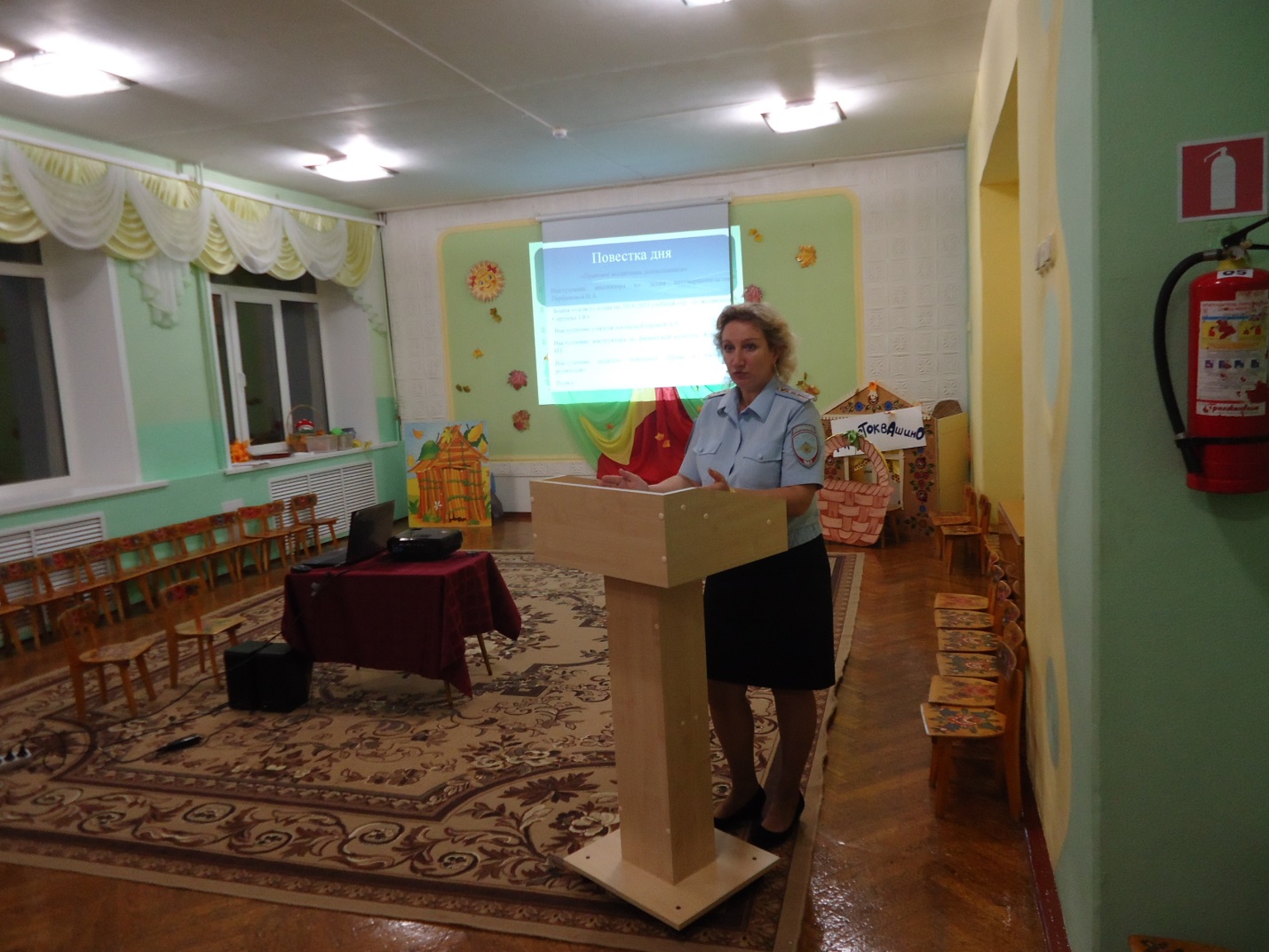 